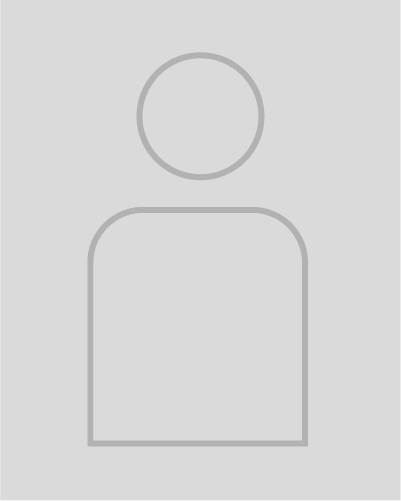 Helga HenriksonHotelmeisterin Über michIch bin die erste Ansprechpartnerin bei Problemen oder jeglichen anderen Anliegen meiner Gäste. In meiner zehnjährigen Anstellung ist es mir dabei stets gelungen, selbst in schwierigen Situationen einen kühlen Kopf zu bewahren und eine zufriedenstellende Lösung für Hotel und Gast zu finden.KernkompetenzenFundierte Geschäftsführungs- und Controlling-Kenntnisse PersonalführungUmfassendes betriebswirtschaftliches Know-howAusgeprägte Kunden- und ServiceorientierungKommunikationsstärke und DiskretionStraße	Musterstraße 78Stadt	23456 MusterstadtEmail	Email@email.deTelefon	0171 23456789Geburtsdatum / -ort	04.06.1970 in GeburtsortStaatsangehörigkeit	deutschFamilienstand	verheiratet, ein KindAnlagen	Lebenslauf	Motivationsschreiben	ReferenzenEntdecke unsere professionellen Bewerbungsdesigns: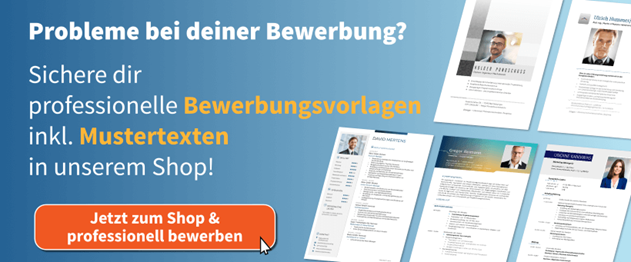 Zum Bewerbung.net Shop